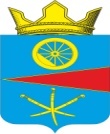 АДМИНИСТРАЦИЯ ТАЦИНСКОГО СЕЛЬСКОГО ПОСЕЛЕНИЯТацинского  района Ростовской  областиРаспоряжение1 ноября 2017 года                        № 92                                 ст. ТацинскаяВо исполнение Федерального закона от 06 октября 2003 года № 131-ФЗ «Об общих принципах организации местного самоуправления в Российской Федерации»: 1. Назначить ответственным лицом Пономарева В.А. – заместителя Главы Администрации Тацинского сельского поселения по исполнению мероприятий Комплексного плана противодействия идеологии терроризма в РФ на 2013-2018 г.г. на территории Тацинского района, в части касающейся. 2.  Контроль за исполнением настоящего распоряжения оставляю за собой. Глава администрации Тацинского сельского поселения						А.С. ВакуличО назначении ответственного лица по исполнению мероприятий Комплексного плана противодействия идеологии терроризма в РФ на 2013-2018 г.г. на территории Тацинского района, в части касающейся 